履 歴 書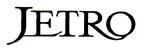 1. 基礎事項                                                　　　　　　　　　　　　　作成日:2022年　　月　　日2. 兵役事項(該当者のみご記入下さい)3. 学歴事項（高等学校卒業からご記入下さい）4.経歴事項5.資格（取得者のみご記入下さい）6.自己紹介書＊下記の所定様式の記入欄の大きさなどは、変更しないで下さい。フォントはMSPコジックで大きさは、10ポイントです。写真添付4㎝×3㎝姓名 (読み方) (読み方) (読み方)写真添付4㎝×3㎝生年月日　　　　　　年　　　　　月　　　　　日　　（満　　　　　才）　　　　　　年　　　　　月　　　　　日　　（満　　　　　才）　　　　　　年　　　　　月　　　　　日　　（満　　　　　才）写真添付4㎝×3㎝E-mail写真添付4㎝×3㎝電話番号携帯電話写真添付4㎝×3㎝住 所写真添付4㎝×3㎝住 所軍別服務期間年/月/日学　校　名学科期間会　社　名部署職位/職級種類成績取得年度JLPTレベル：　N（　　　）、言語知識読解（　　　）・聴解（　　　）、総合得点（      ）JPT聴解（　　　　）、読解（　　　　　）、　合計得点（　　　　　　/990）BJTSCORE(        /800)TOEICTOTAL SCORE(       /990)志望動機実務経歴紹介および成果性格趣味特技自己PR